ЛАБОРАТОРНАЯ РАБОТА № 2.11ЭФФЕКТ КОМПТОНАСтудент:____________________________________________группа:___________________Допуск_________________Выполнение_________________Защита___________________ВведениеОзнакомьтесь с теорией в конспекте и учебнике. Запустите программу компьютерного моделирования. Выберите модель «Комптоновское рассеяние». Прочитайте краткие теоретические сведения [1.2]. Оформите конспектЦель работыЗнакомство с моделями электромагнитного излучения и их использованием при анализе процесса рассеяния рентгеновского излучения на веществе.Экспериментальное подтверждение закономерностей эффекта Комптона.Экспериментальное определение комптоновской длины волны электрона.Краткая теорияМодели электромагнитного излучения (ЭМИ):луч - линия распространения ЭМИ (геометрическая оптика):волна - гармоническая волна (или совокупность гармонических волн), имеющая амплитуду и определенную длину волны или частоту (волновая оптика),поток частиц (фотонов) используется для объяснения многих эффектов, на которых основана квантовая теория строения вещества.Характеристики всех моделей связаны друг с другом, поскольку описывают один и тот же материальный объект (ЭМИ).Эффектом Комптона называется увеличение длины волны рассеянного излучения при облучении вещества монохроматическим рентгеновским излучением.Рентгеновским называется электромагнитное излучение, которое можно моделировать с помощью электромагнитной волны с длиной от  до  м или с помощью потока фотонов с энергией от 100 эВ до  эВ (границы условны).Для описания рентгеновского излучения, распространяющегося от источника до вещества (см. рис. 1), применяется волновая модель. Излучение представляется, как монохроматическая волна с длиной .Волновая модель применяется и для описания рассеянного рентгеновского излучения, идущего под углом θ от вещества (образец) до регистрирующего устройства (рентгеновского спектрометра PC).При исследовании взаимодействия ЭМИ с веществом используется корпускулярная модель, имеющая вид потока фотонов.Рис. 1. Рентгеновское излучениеРассмотрим процесс столкновения падающего рентгеновского фотона (энергия , импульс ) с покоящимся электроном вещества (рис.2).Энергия электрона до столкновения равна его энергии покоя , где m – масса покоя электрона. Импульс электрона равен 0.После столкновения (рис. 3) электрон будет обладать импульсом  и энергией, равной.Энергия фотона станет равной , а импульс .Из закона сохранения импульса и энергии вытекают два равенства и  .Из второго следует (рис. 2).Разделив первое равенство на последнее и проведя некоторые преобразования (см. учебник), получим формулу Комптона,где комптоновская длина волны . Для электрона , .Методика и порядок измеренийВнимательно рассмотрите рисунки 2 и 3.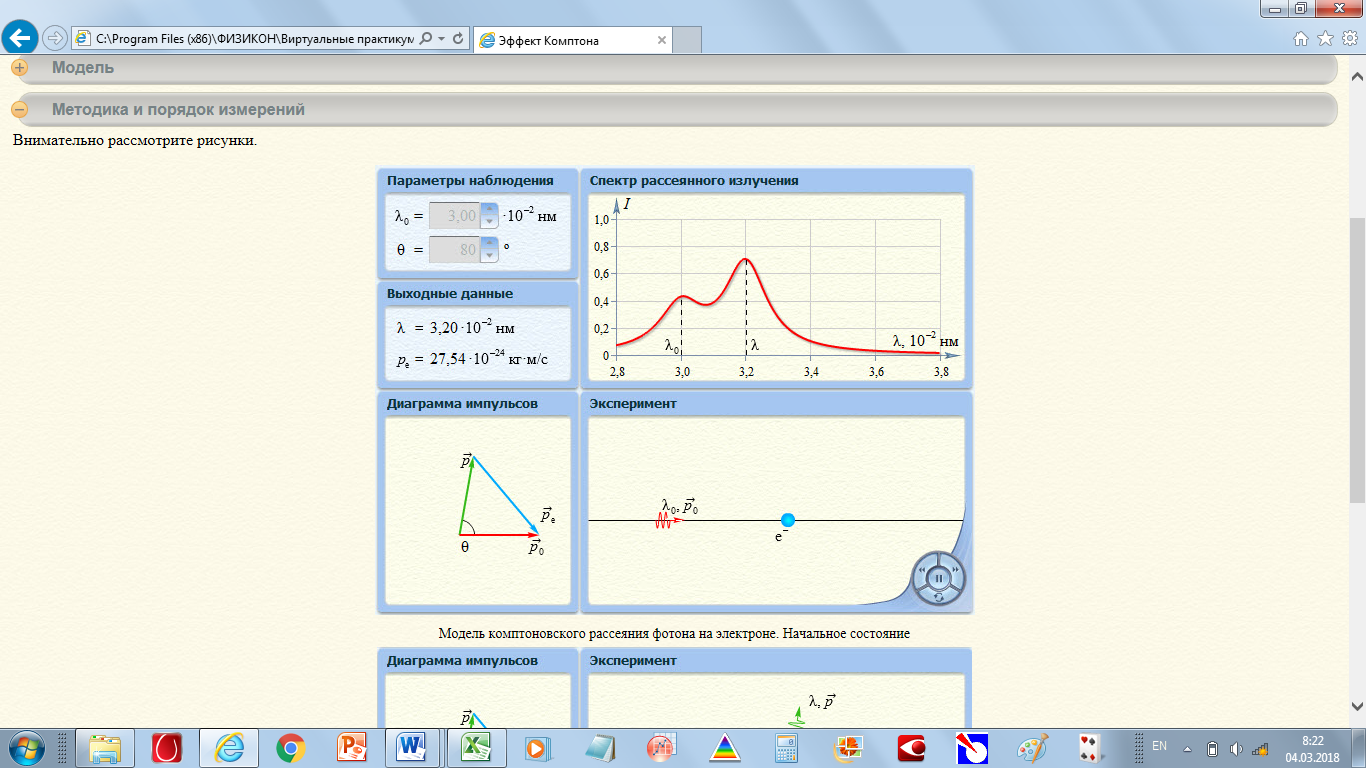 Рис.2. Модель комптоновского рассеяния фотона на электроне. Начальное состояние.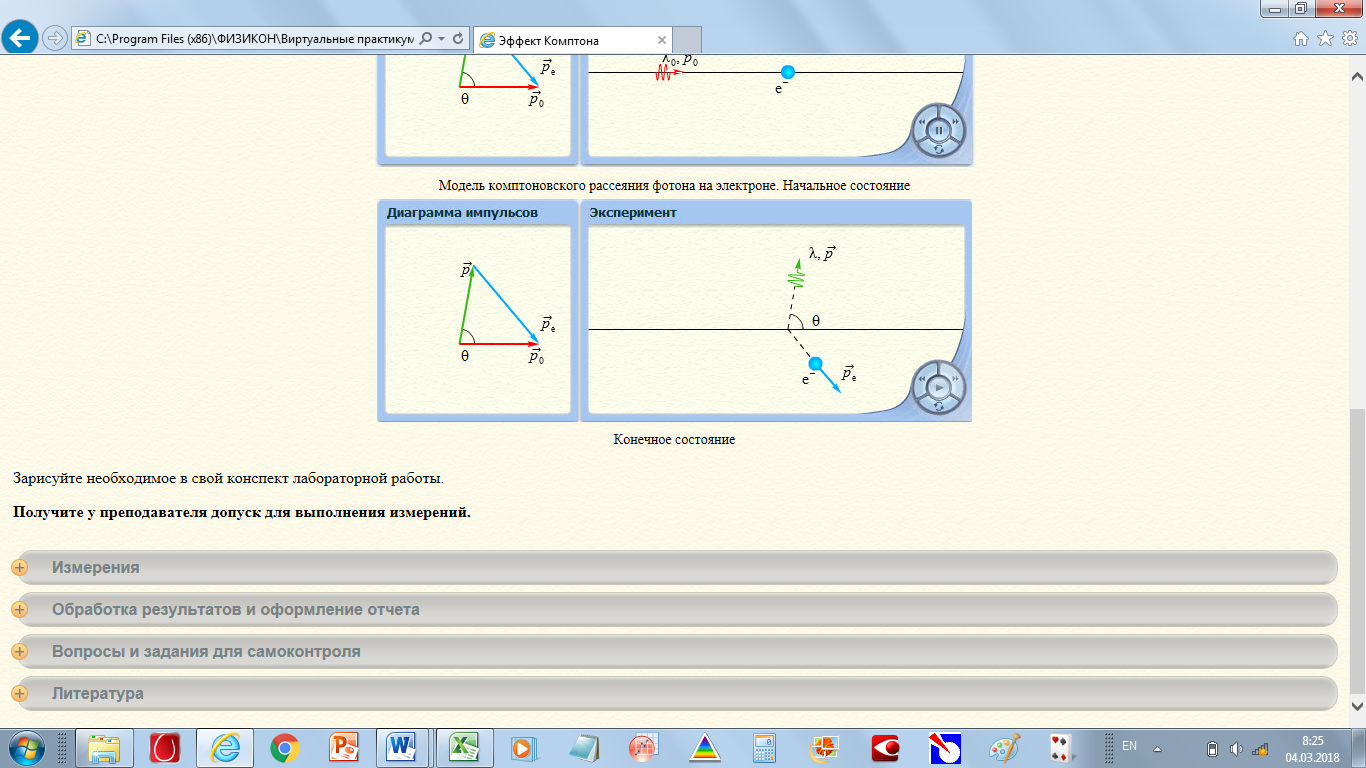 Рис. 3. Конечное состояние.Зарисуйте необходимое в свой конспект лабораторной работы.Получите у преподавателя допуск для выполнения работы.Измерения.Подведите маркер мыши к кнопке регулятора длины волны падающего ЭМИ и установите первое значение длины волны λ01 из табл. 1, соответствующее номеру вашей бригады.Подведите маркер мыши к кнопке регулятора угла приема рассеянного ЭМИ и установите первое значение угла из табл. 2.Определите по графику и значению в окне «Выходные данные» длину волны λ рассеянного ЭМИ и запишите в первую строку табл. 2.Изменяйте угол наблюдения с шагом 10° и записывайте измеренные значения λ в табл. 2.Выполнив измерения для всех углов, указанных в табл. 2, установите значение длины волны падающего ЭМИ в соответствии со следующим значением для вашей бригады λ02 и λ03 из табл. 1. Повторите измерения длины волны рассеянного ЭМИ; заполняя сначала табл. 3, а затем и табл. 4 (аналогичные табл. 2).Таблица 1. Исходные значения длины волны падающего ЭМИ, пмТаблица 2. Результаты измерений. Длина волны λ =______	пмТаблица 3. Результаты измерений. Длина волны λ =______	пмТаблица 4. Результаты измерений. Длина волны λ =______	пмОбработка результатов и оформление отчетаВычислите и запишите в табл. 2, 3 и 4 все требуемые характеристики.Постройте график зависимости изменения длины волны () от разности  для каждой серии измерений.Определите по наклону графика значение комптоновской длины волны электрона Вычислите массу электрона, используя формулу для комптоновской длины волны.Запишите ответ и проанализируйте ответ и графики.Вопросы и задания для самоконтроляОпишите модели, с помощью которых описывается электромагнитное излучение.Назовите области физики, в которых используются соответствующие модели ЭМИ.Что такое луч?Что такое гармоническая волна?Сформулируйте связь между характеристиками ЭМИ в волновой и квантовой моделях.Назовите эффекты, для описания которых надо использовать и волновую, и квантовую модели ЭМИ. Проиллюстрируйте один из эффектов.Опишите модель ЭМИ до падения на вещество.Опишите модель ЭМИ после выхода из вещества.Как моделируется ЭМИ при взаимодействия падающего рентгеновского фотона и свободного электрона вещества?Как моделируется процесс взаимодействия падающего ЭМИ и вещества?Какие законы сохранения выполняются при взаимодействии фотона со свободным электроном в эффекте Комптона?Сравните поведение фотонов после взаимодействия с электронами в эффекте Комптона и фотоэффекте.Что такое комптоновская длина волны частицы?Почему эффект Комптона не наблюдается при рассеянии фотонов на электронах, сильно связанных с ядром атома?Как меняется энергия фотона при его комптоновском рассеянии?Что происходит с электроном после рассеяния на нем фотона?Чем отличается масса от массы покоя? Когда они совпадают?Какова масса покоя фотона?С какой скоростью движется фотон?Напишите выражение для импульса фотона.Напишите формулу для эффекта Комптона.Напишите формулу для комптоновской длины волны электрона.Чему равно максимальное изменение длины волны рассеянного фотона и когда оно наблюдается?ЛитератураТрофимова Т. И. Курс физики. М.: Высшая школа, 2006. Гл. 26; § 206.Детлаф А. А.; Яворский Б. М. Курс физики. М.: Высшая школа, 2000. Гл. 36, § 36.5.Номер бригады12345678λ013032343638404244λ025052545658606366λ037072747678808490Номер измерений1234567891011θ,◦60708090100110120130140150160λ', пм1 – cos θНомер измерений1234567891011θ,◦60708090100110120130140150160λ', пм1 – cos θНомер измерений1234567891011θ,◦60708090100110120130140150160λ', пм1 – cos θ